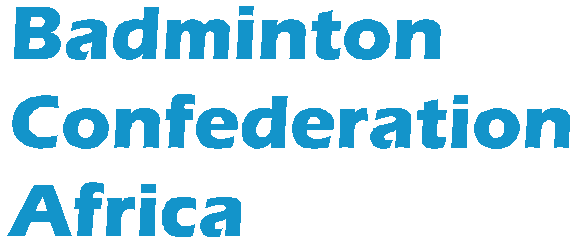 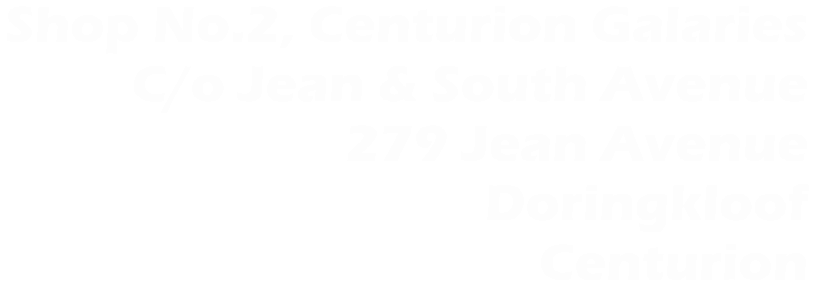 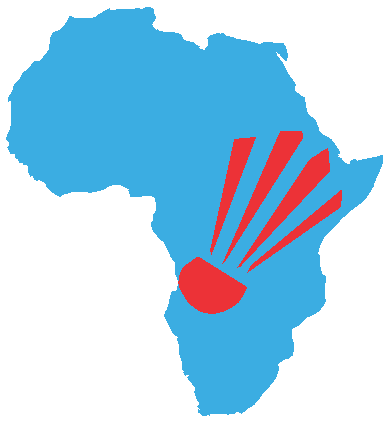 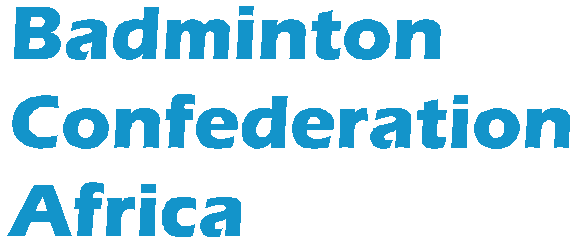 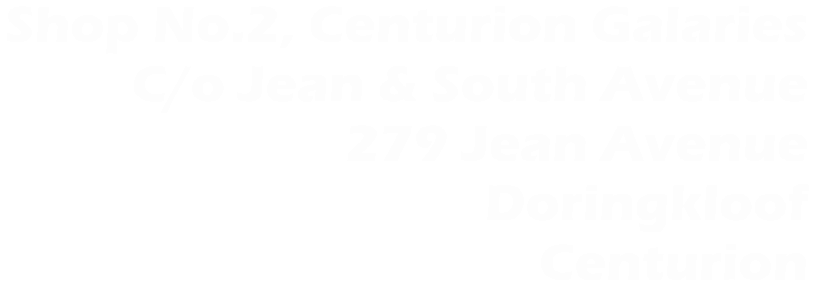 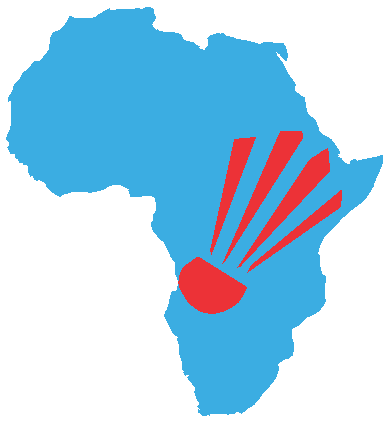 ONLINE UMPIRES COURSE 2020ROAD TO BCA ACCREDITATIONOct to Dec 2020NOMINATION FORMOctober 2020November 2020December 2020Please complete the form and send it to s.edoo@badmintonafrica.com | a.reda@badmintonafrica.com not later than Wednesday 30 September 2020.Signed by National AssociationName and Position in AssociationSignature                                                                   Date                                                                                          Seal of Association Country National Umpire -1 (Male)National Umpire -2 (Female)NameEmail AddressDate of BirthDate of National AccreditationNational Umpire -1 (Male)National Umpire -2 (Female)NameEmail AddressDate of BirthDate of National AccreditationNational Umpire -1 (Male)National Umpire -2 (Female)NameEmail AddressDate of BirthDate of National Accreditation